نشاط عمل المعلقة الفنية في خطوات ماذا نحتاج من مواد لتنفيذ هذا النشاط :خيطان صوف متعددة الألوانغصن شجرة على شكل شعبة كما في الصور التاليةخرز ملون للشك في خيطان الصوف إن توفر خطوات العمل موضحة بالصور نعمل خطوط أفقية من الخيطان ومن ثم خطوط عمودية تتبعوا الخطوات لتعلم الطريقة الصحيحة لانتاج المعلقة الفنية، تميز قطعتنا الفنية يعتمد على تركيزنا وتميزنا في اختيار اللون واتقان العمل 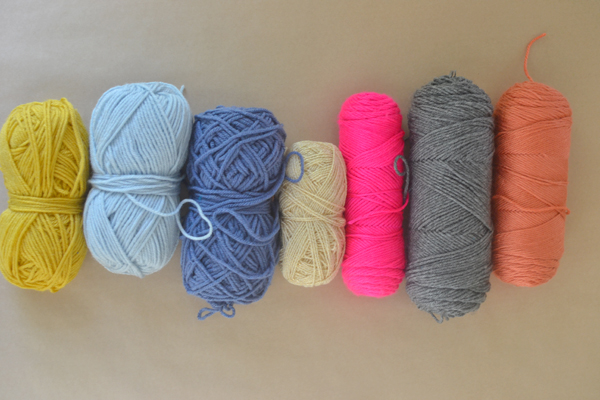 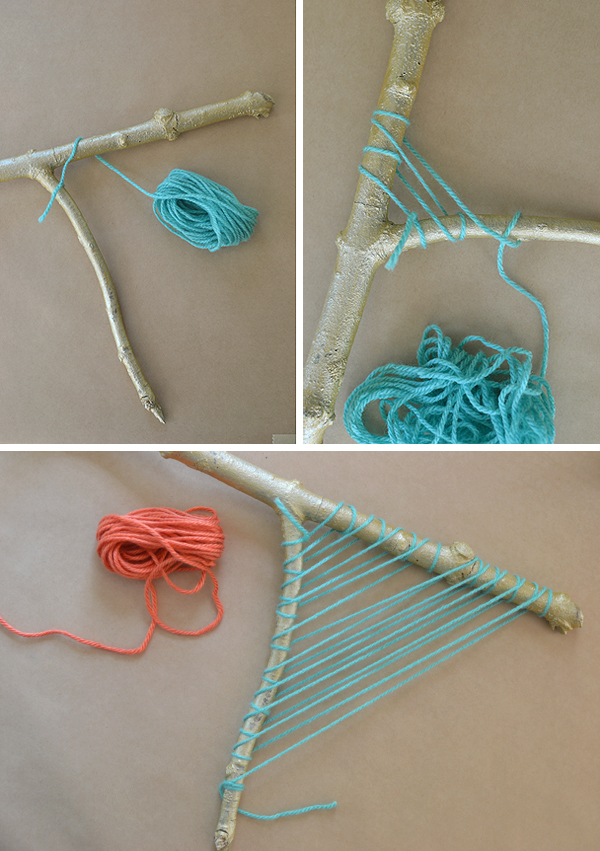 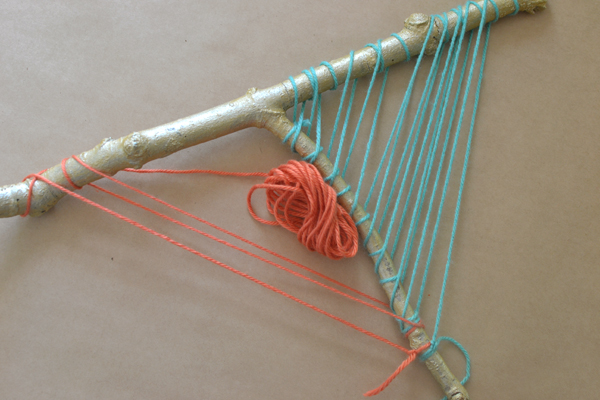 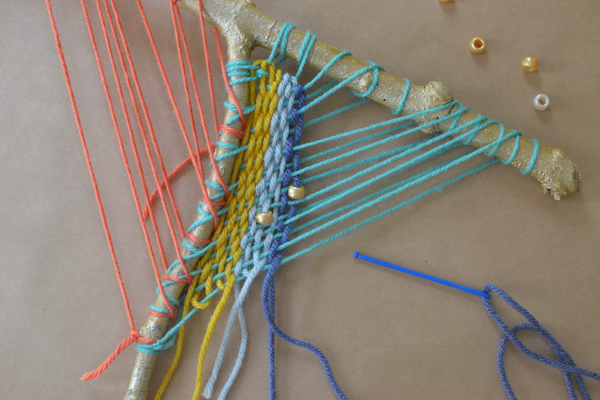 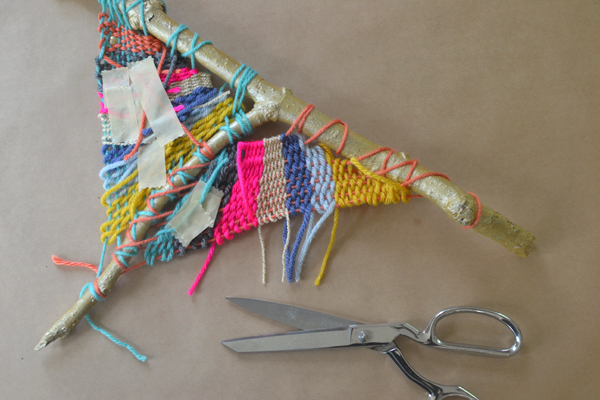 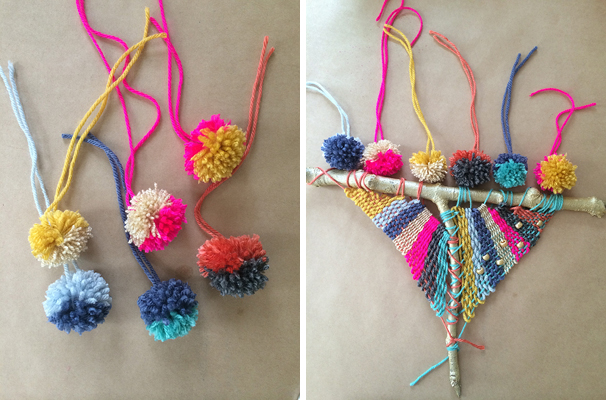 مرفق الفيديو في لينك يمكنكم اخذه copy  ووضعه  paste على قناة you tube  ويظهر الفيديو  وبعدها تستطيعون تتبع الفيديو بخطوات واضحة http://www.artbarblog.com/branch-weaving/?jwsource=cl